ACAO Board of Directors Meeting Minutes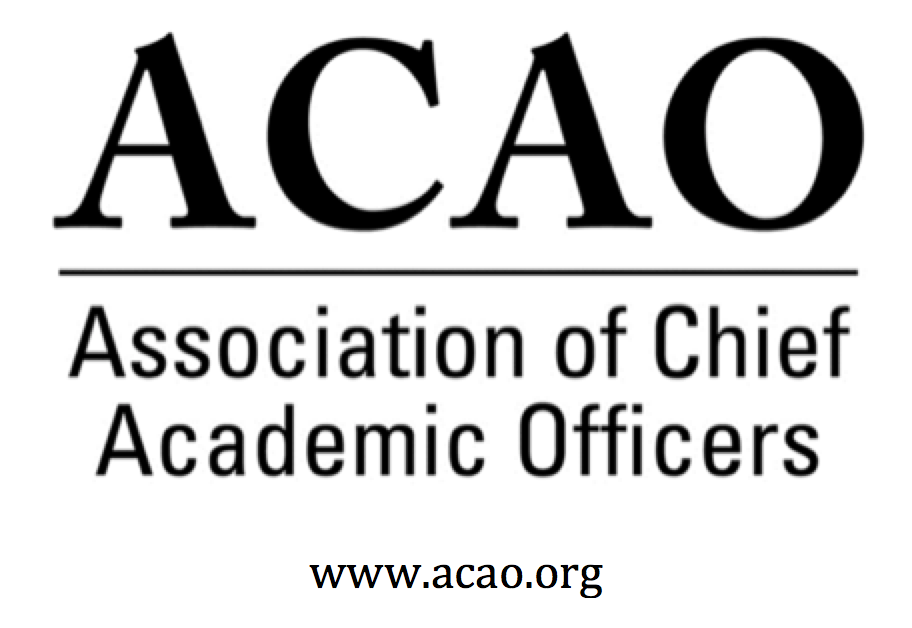 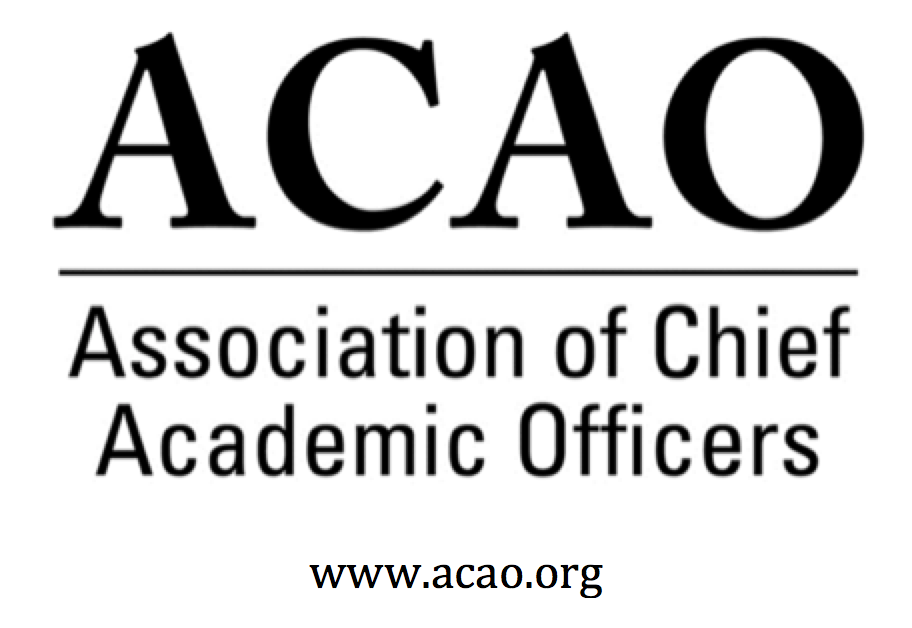 September 9, 2020: https://zoom.us/j/707742741, 2-3 PM (Eastern)Review and approval of August Board Meeting minutes - M. Boyd  - Call for discussion/updates.August 5, 2020 Board Minutes	August 5 Board Minutes approved as submitted: Motion passesWelcome new board director, Heather Coltman  Welcome & IntroductionCommittee UpdatesDigital Learning Cmte – L. de Abruna BMGF has a grant opportunity for ACAO to be involved.   Working with APLU to engage CAOs in a series of 5 webinars.  Each CAO would receive $1000.  Also looking for CAOs to coach selected institutions for digital learning.  Each CAO would receive $2000.  And Fayetteville University will receive more intensive coaching via the grant in the future.Professional Development – J. Gonzales (on behalf of S Newman)Upcoming town halls scheduled & unscheduledLeading & Managing Teams Remotely – scheduled for 9/22 @ 1pm ET.  Panel members:  Dean Anne Massey; Constance St. Germain; Greg Ochoa (will ask Kathy Johnson too)Changing Landscape of Faculty Roles & Responsibilities – scheduled for 10/27 @ 1pm ET.  Panel members:  Kathy Johnson & Michael Evans21st Century Skills and Education After COVDI-19: Tentative schedule:  11/17 @ 1pm ET.  Need moderators/panel membersOther future panel topics being worked onCAOs and a student panelRoles & Responsibilities of CAOs in Digital LearningFuture Town Halls – click here for listing.Innovation & Strategies – L. Werth Membership – G. Ochoa Town Halls continue to be of value to the membership.  Committee is planning on meeting within the next week or two.Suggestion:  add at the bottom of invites and marketing for Town Halls an open call to “invite your friends to the Town Hall”Finance Committee – M. Boyd (on behalf of B. Ingram)990 is completeJuly 31 financials; Budget  revenue $70k, received $60k, need additional $5-$10k before end of    December, otherwise financials look ok. Advisory Council – A. MasonClick here for ACAO Mission / Vision suggested changesSuggested Mission Vision ChangesMason discussed suggested changes to ACAO’s mission and vision statements.  Question about “international” as a focus for ACAO and if it is, we need to devote some resources and structure to implement that as a focus.  Exec Board will discuss changes and resources at next Exec meeting.Council membership has increased by 4:	Christine Hammond, retired President Mid-Michigan College	Risa Palm, faculty at Georgia State and past ACAO board director	Paul Blake, retired Ferris State	Lynette Olson, retired Pittsburg StateFuture suggested topics for blog content	Finances and academic priorities post pandemicResearch and activities abroad – Institutional relationships – study abroad programs – long-term intl research programs	Politics and the CAOs role conservative/liberal etc	How will role of faculty change in the future	Athletics and academics	How are the decisions we make today, in today’s environment, going to affect higher education?	10 years from now?ACE update.  M. Boyd: Shared MOU is executed and ACE would like participation on the following:Future webinar:  Shared governance in a pandemic, on a panel with AGB. Volunteer:  Heather ColtmanSocial Media Influencers:  Mary Boyd & Constance St. Germain, Patty SalkinPodcast on DEI:  Gail Baker volunteeredVideo postcards: 7-8 min podcast, looking for volunteersThe Faculty Network for Student Voting Rights – M. BoydBoard agreed to send the letter of endorsementOur next regularly scheduled board meeting is October 7, 2020 @ 2pm ET2020 Board of Directors: Assigned Roles*Additional Professional Development Committee Member:  Ellen Granberg, Provost, Rochester Institute of Technology*BJ Reed, Innovation & Strategy Committee Member:  Ex officio Advisory Council repNameAttendNameAttendInvited GuestsAttendMary BoydPam StinsonxJunius GonzalesGail BakerGreg OchoaJohn McCarthyKathy JohnsonxPeter NwosuMichael QuillenBeth IngramxPatricia Salkin Scott NewmanxAndrew SheanxLaura de AbrunaConstance St GermainMichael EvansLori WerthConnie JohnsonxLaura Woodworth-NeyHeather ColtmanApril Mason/Adv ClDoreen MurnerExecutive CommitteeDirectorRole/CommitteeInstitutionTerm EndingExecutive CommitteeMary BoydPresidentBerry College2020/2022Executive CommitteeKathy JohnsonPast President Responsibility:  Chair of Nominating andBylaws CommitteesIUPUI2020/2021Executive CommitteeGail BakerPresident ElectEditorial TeamUniversity of San Diego2022Executive CommitteeBeth IngramTreasurerNorthern Illinois University2021Michael EvansSecretarySHNU2023Doreen MurnerExecutive DirectorAMC Sourcen/aLaura Niesen de AbrunaPI: Digital Fellows ProjectFinance CommitteeEditorial TeamDigital Learning Cmte-ChairInnovation & StrategiesYork College of Pennsylvania2021Gregory OchoaChair: Membership & Communications Digital Learning CommitteePotomac State College of West Virginia University2021Peter NwosuMembership & Communications Innovation & StrategiesDigital Learning CommitteeLehman College of CUNY2021Connie JohnsonProfessional DevelopmentEditorial TeamDigital Learning CommitteeColorado Technical University2022Andrew SheanInnovation & StrategiesDigital Learning CommitteeNational University System2022Lori WerthProfessional DevelopmentInnovation & StrategiesUniversity of Pikeville2022Laura Woodworth-NeyInnovation & StrategiesIdaho State University2022Michael QuillenMembership CommitteeRowan-Cabarrus Community College2022Heather ColtmanFinance CommitteeJames Madison University2023Scott NewmanProfessional Development CommitteeOklahoma State University Institute of Technology2023Patricia SalkinMembership CommitteeTouro College2023Constance St. GermainFinance CommitteeCapella University2023Junius GonzalesProfessional DevelopmentNY Institute of Technology2023John McCarthyMembership CommitteeUMass – Amherst2023Pam StinsonProfessional DevelopmentNorthern Oklahoma College2023April MasonChair:  Advisory Council (ex officio): Ex Officio: Membership & Communications Cmte